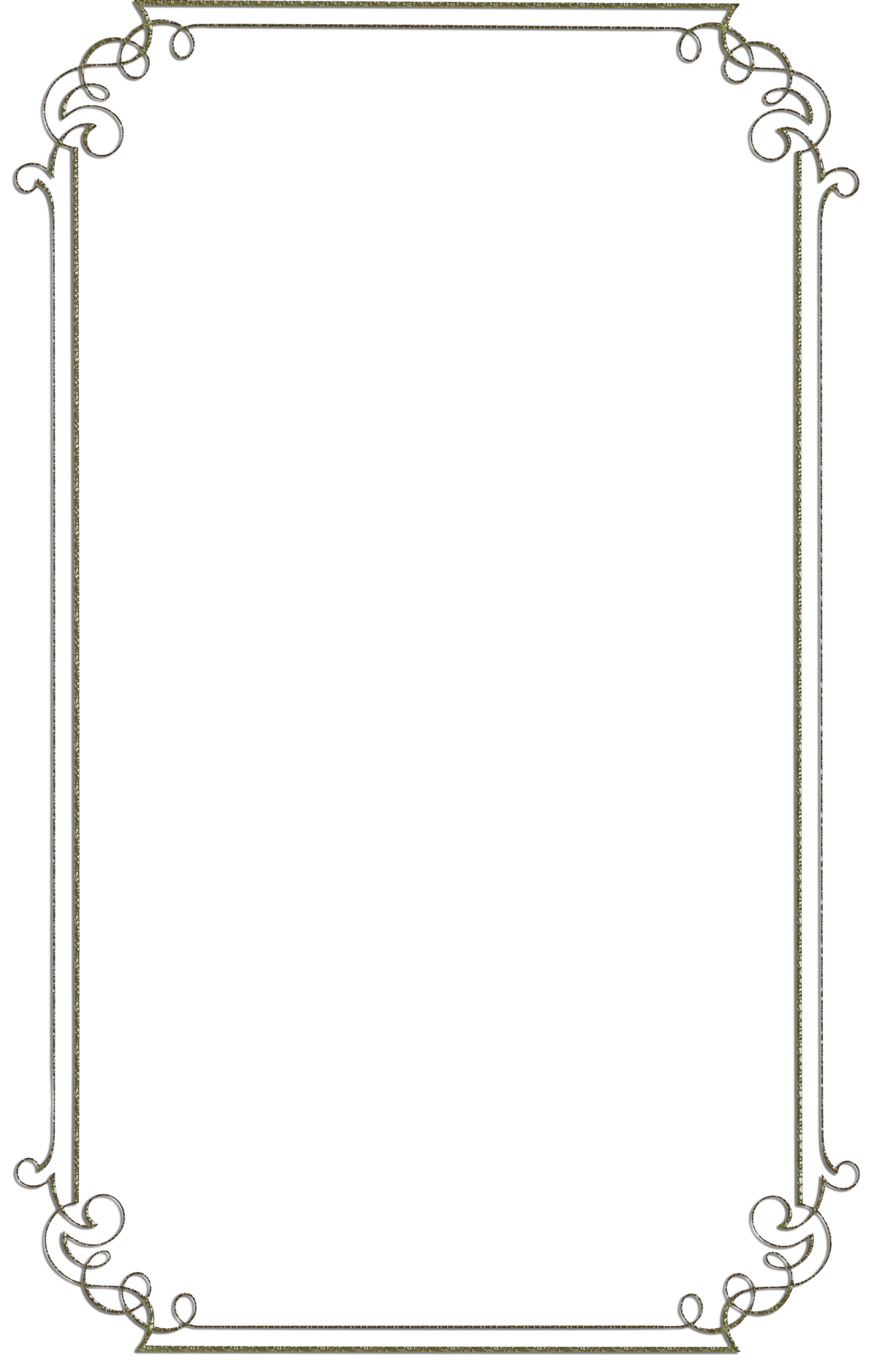 РАСПИСАНИЕ ЗВОНКОВна 2022/2023 учебный год№ урокаВремя звонкаПеремена 108.00-08.4010208.50-09.3015309.45-10.2520410.45-11.2515511.40-12.2015612.35-13.1520713.35-14.1510814.25-15.0510915.15-15.55101016.05-16.45051116.50-17.3005